Общее фото группы СП ГБОУ СОШ с. Летниково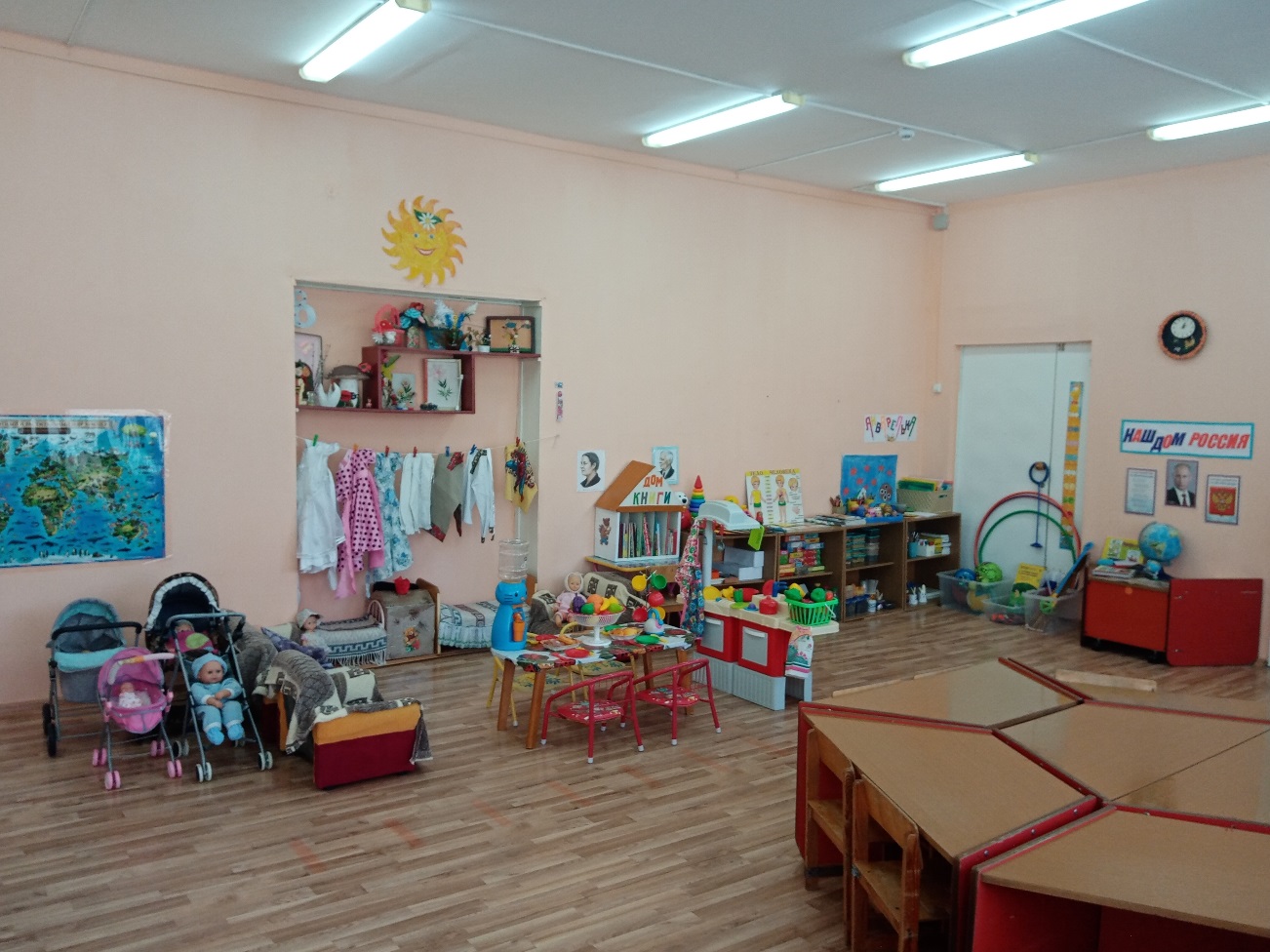 Физическое развитие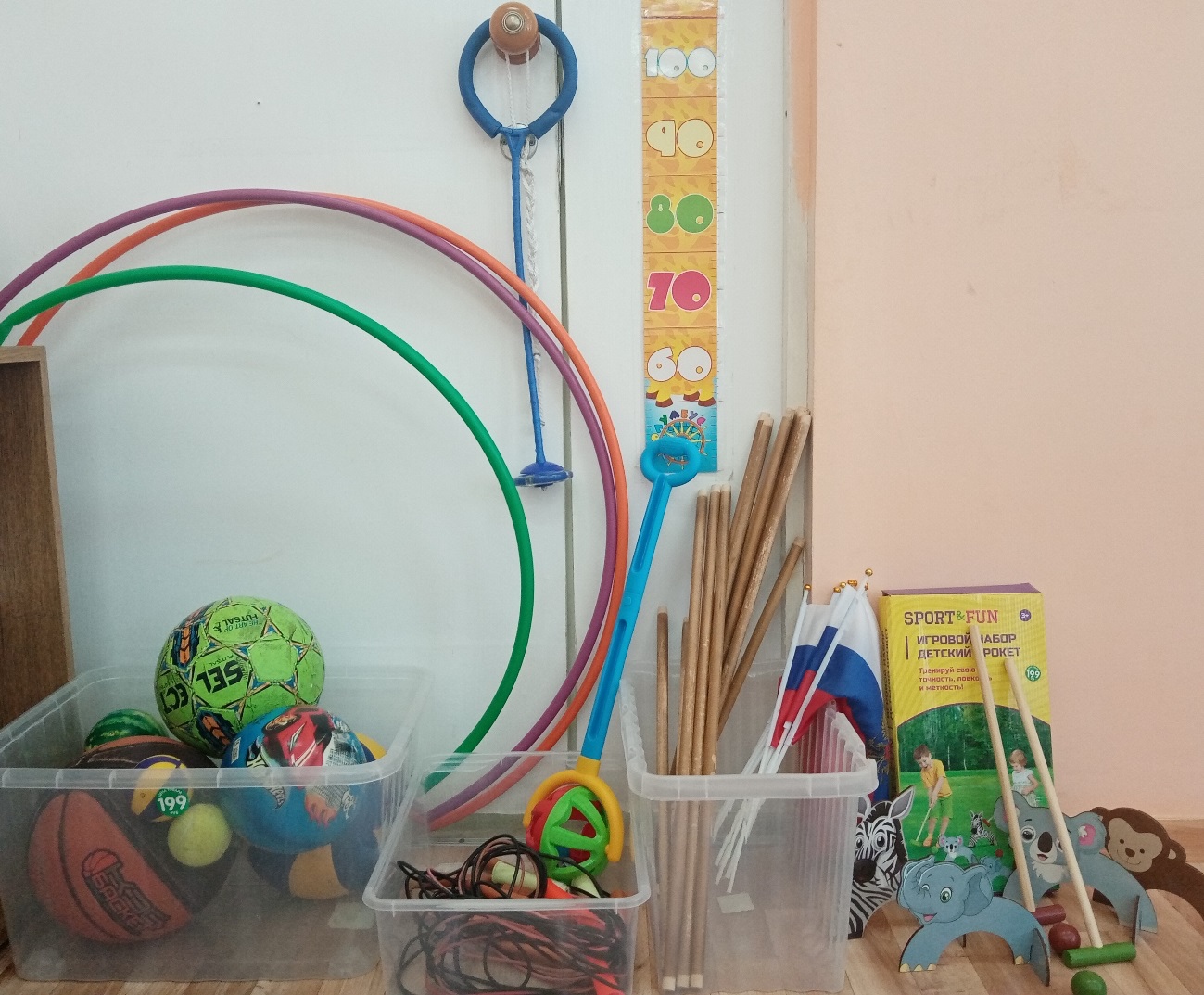 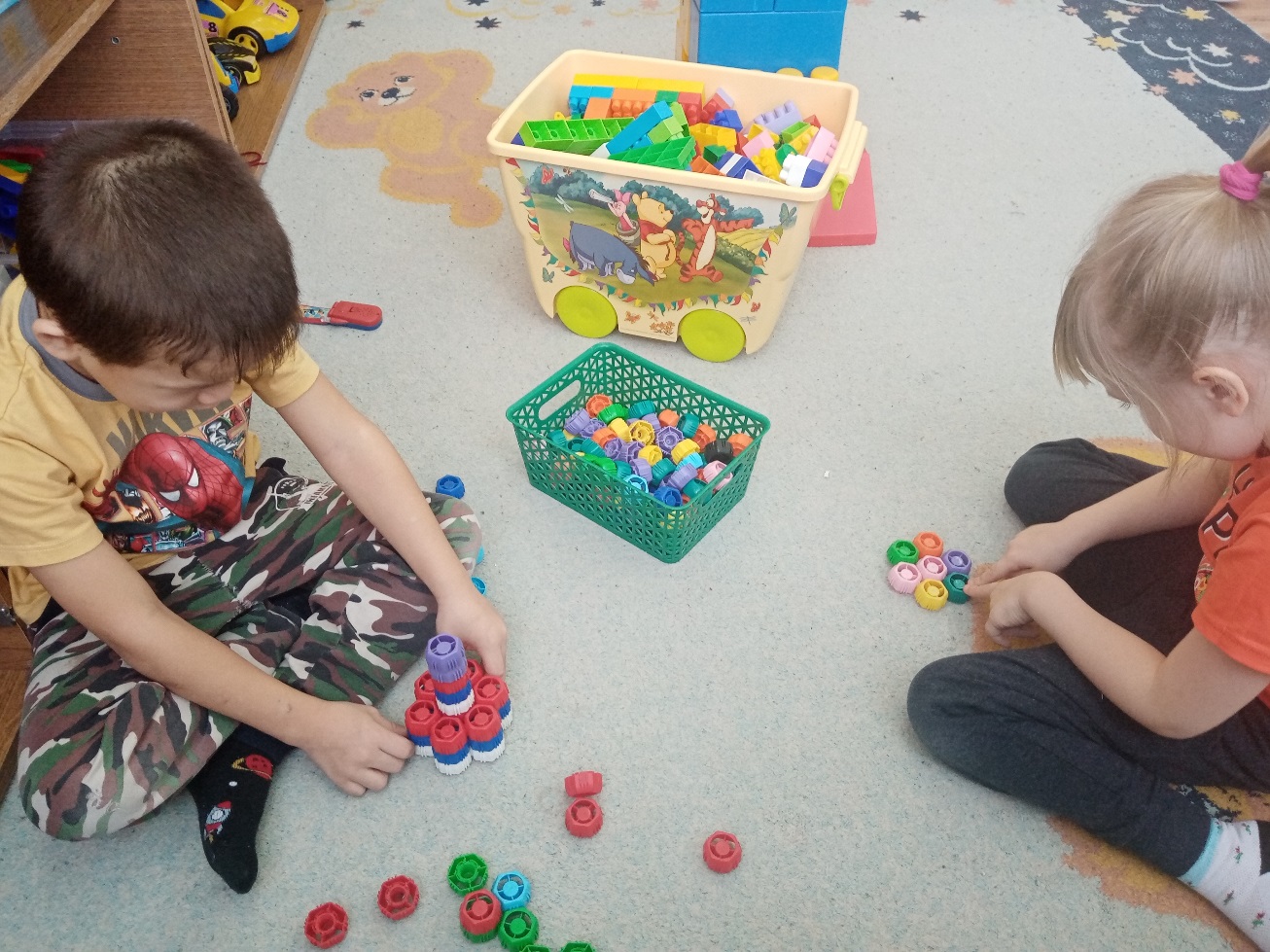 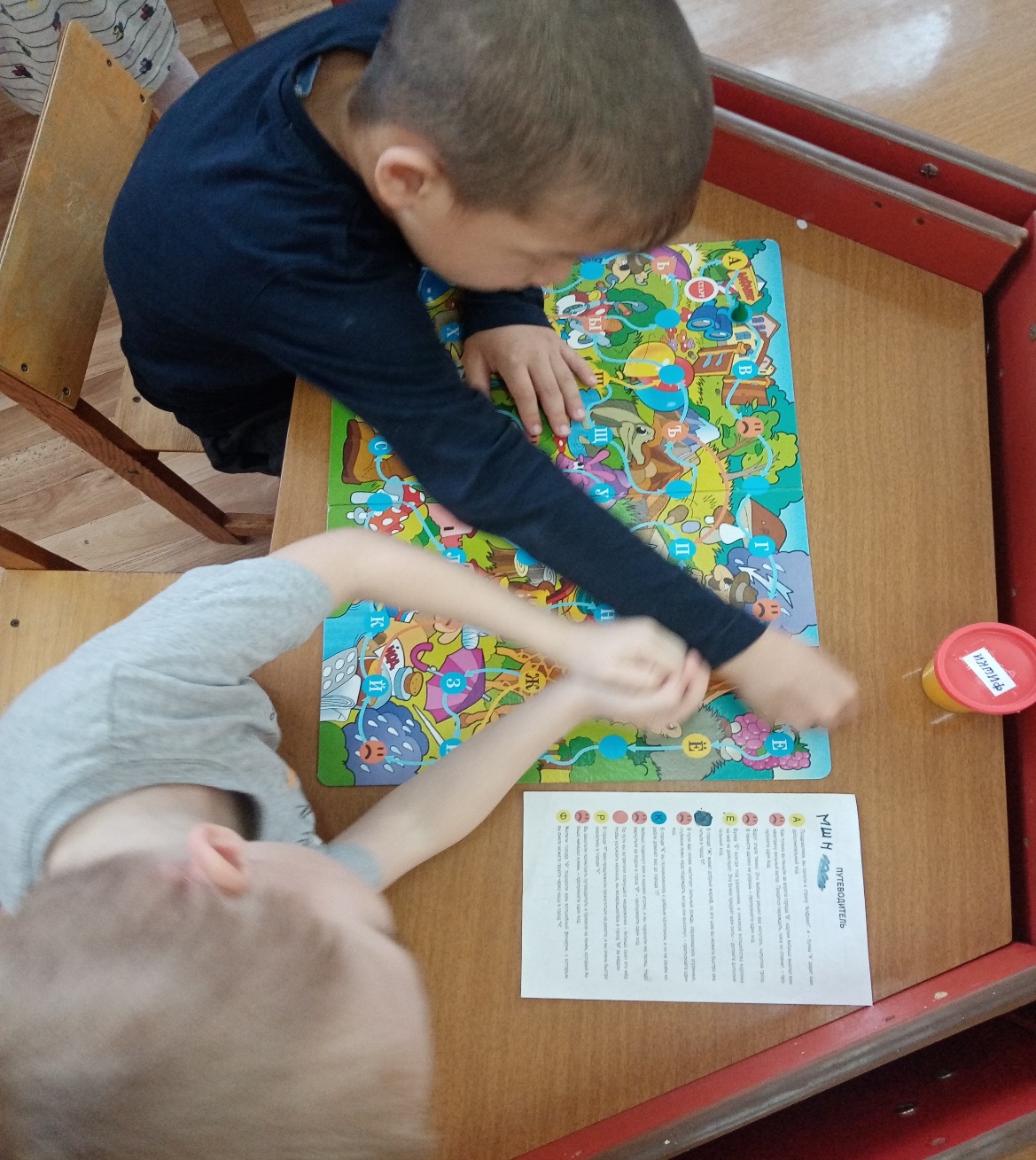 Нетрадиционное пособие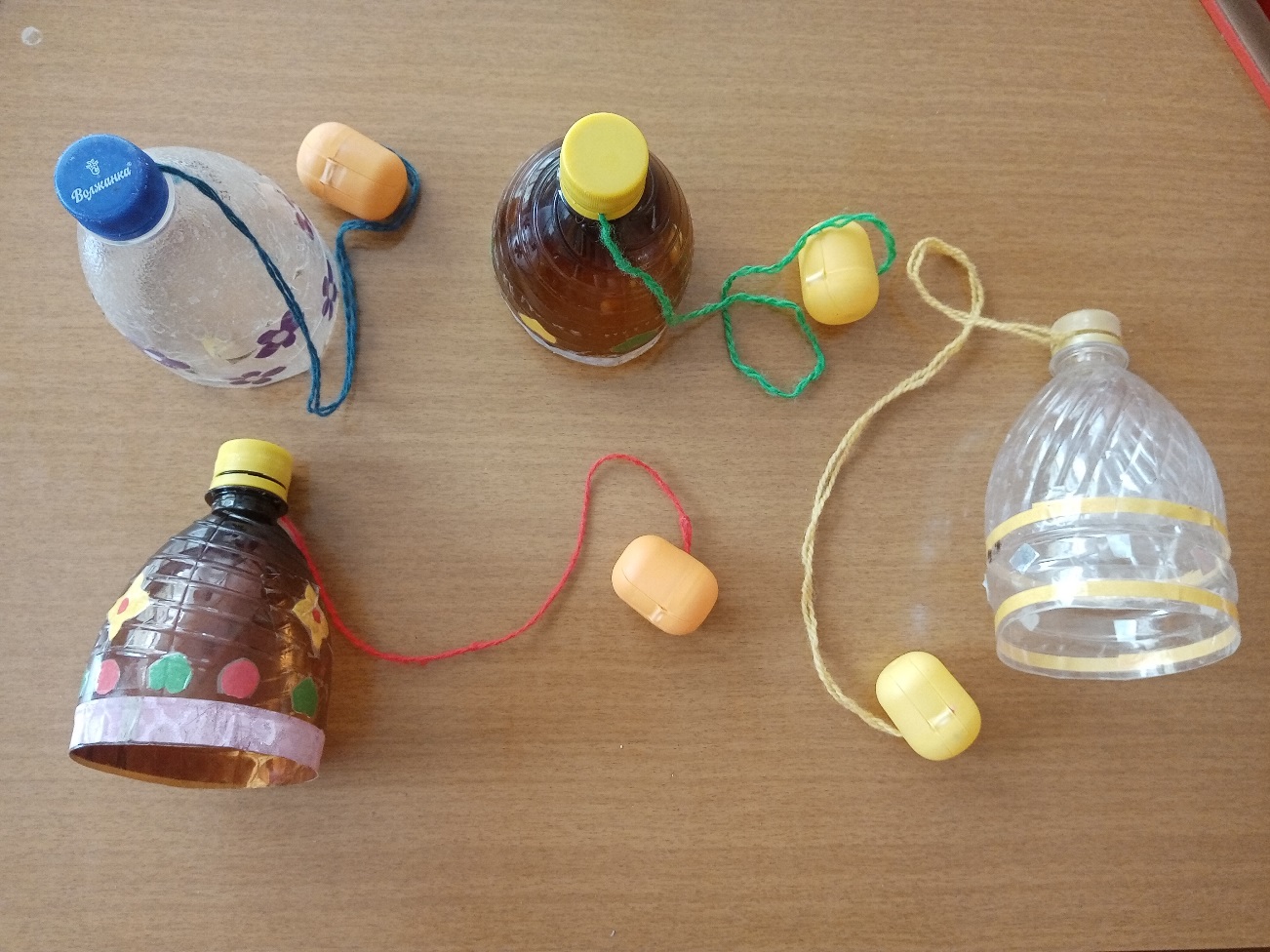 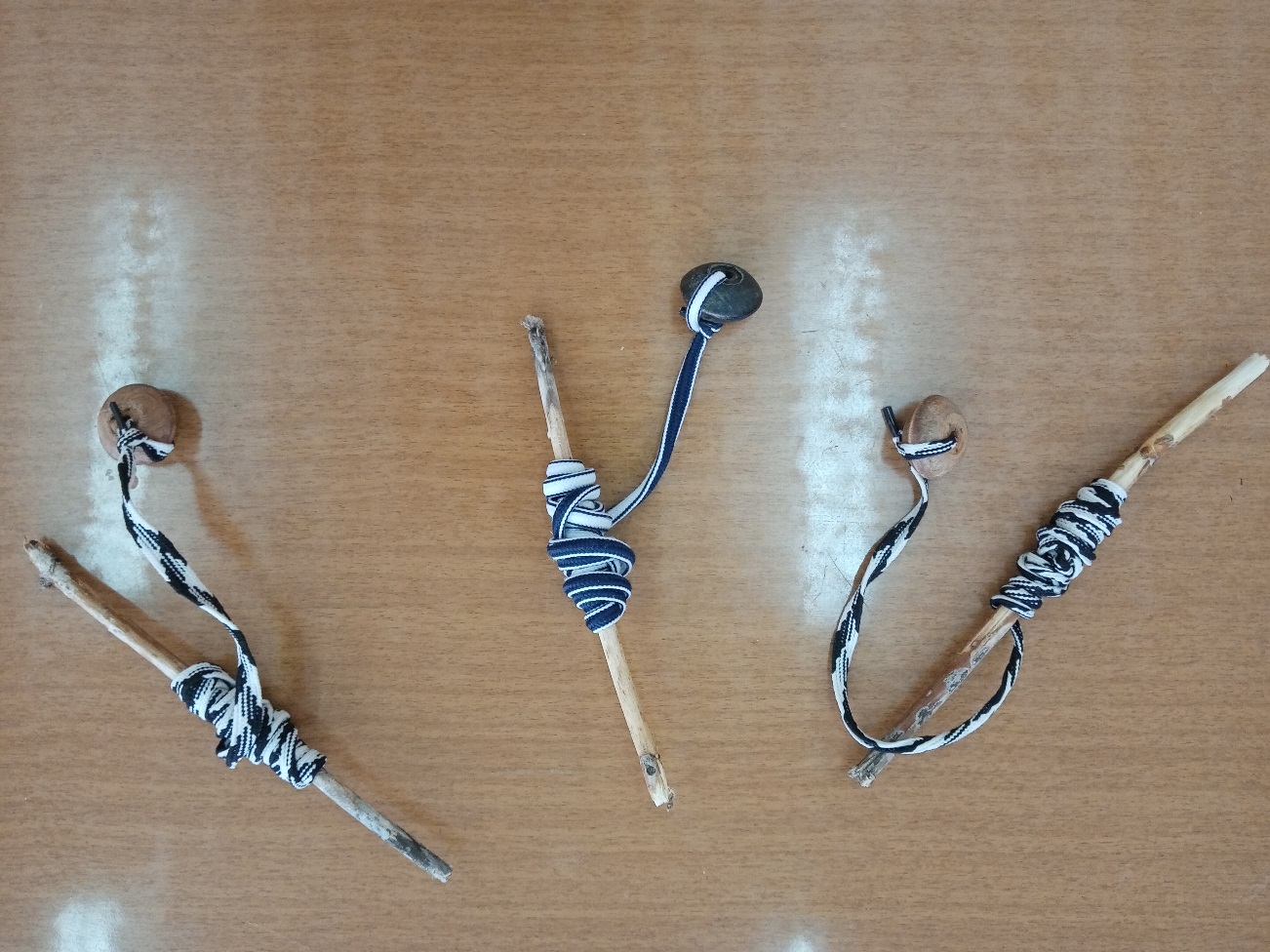 